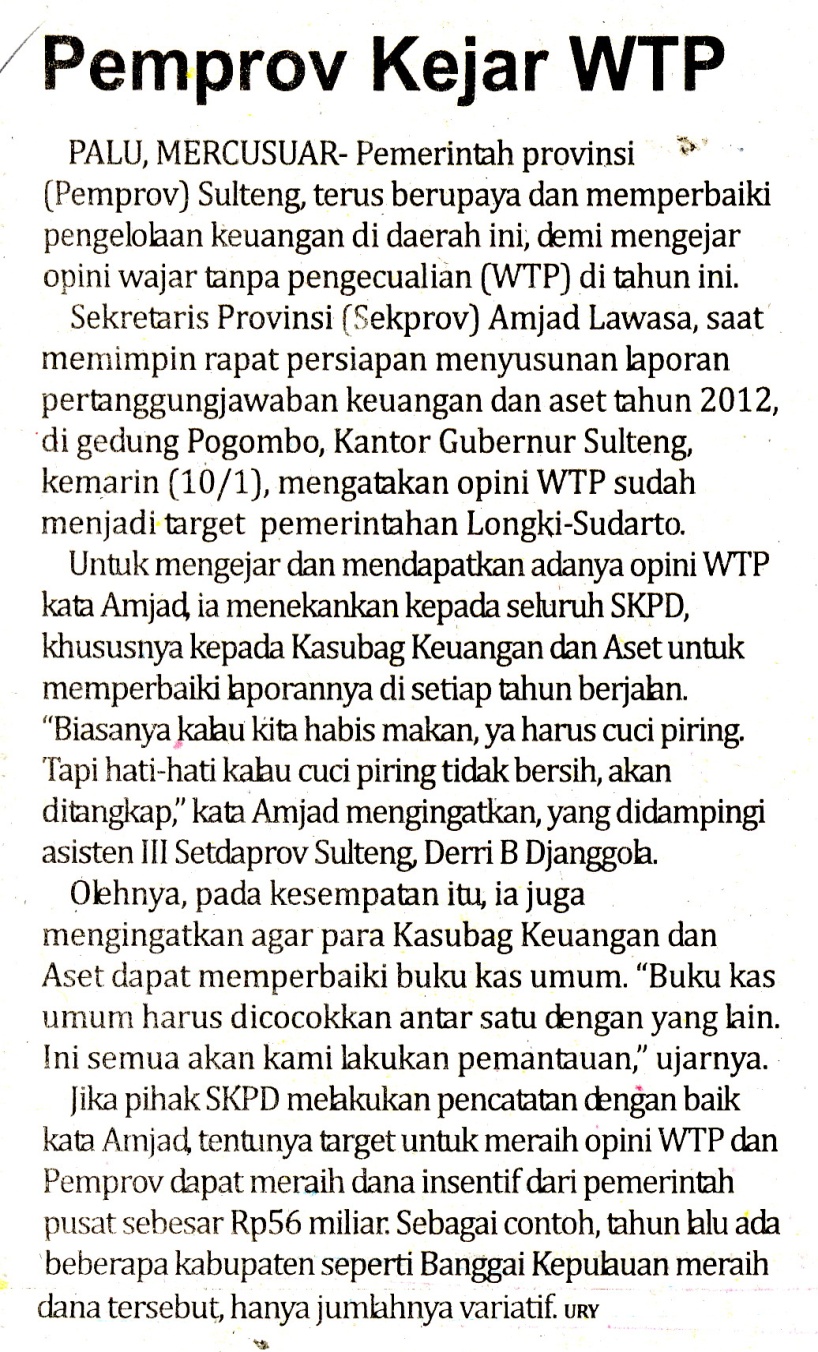 Harian    :Mercusuar KasubaudSulteng IIHari, tanggal:Jumat, 11  Januari 2013KasubaudSulteng IIKeterangan:Halaman 8  Kolom  7KasubaudSulteng IIEntitas:Provinsi Sulawesi Tengah KasubaudSulteng II